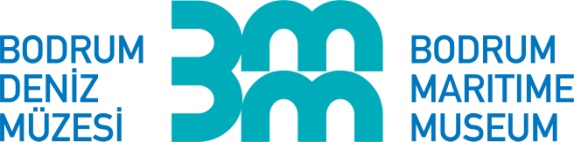 BODRUM DENİZ MÜZESİ HAFTA SONU ATÖLYELERİ PROGRAMIATÖLYETARİHSAATYAŞÜCRETATÖLYE SÜRESİTAK TAKIŞTIR11.12.202113.006 – 14100 TL120 DAKİKAMÜZE ÇANTADA12.12.202113.006 – 14100 TL90 DAKİKAYARATICI NAKIŞ18.12.202113.006 - 14100 TL90 DAKİKAKÜÇÜK RESSAMLAR25.12.202113.00+12200 TL120 DAKİKAMÜZE ÇANTADA08.01.202213.006 – 14100 TL90 DAKİKATAK TAKIŞTIR15.01.202213.006 – 14100 TL120 DAKİKAYARATICI NAKIŞ22.01.202213.006 - 14100 TL90 DAKİKAKÜÇÜK RESSAMLAR29.01.202213.00+12200 TL120 DAKİKAMÜZE ÇANTADA05.02.202213.006 – 14100 TL90 DAKİKATAK TAKIŞTIR12.02.202213.006 – 14100 TL120 DAKİKAYARATICI NAKIŞ19.02.202213.006 - 14100 TL90 DAKİKAKÜÇÜK RESSAMLAR26.02.202213.00+12200 TL120 DAKİKAMÜZE ÇANTADA05.03.202213.006 – 14100 TL90 DAKİKATAK TAKIŞTIR12.03.202213.006 – 14100 TL120 DAKİKAYARATICI NAKIŞ19.03.202213.006 - 14100 TL90 DAKİKAKÜÇÜK RESSAMLAR26.03.202213.00+12200 TL120 DAKİKAMÜZE ÇANTADA02.04.202213.006 – 14100 TL90 DAKİKATAK TAKIŞTIR09.04.202213.006 – 14100 TL120 DAKİKAYARATICI NAKIŞ16.04.202213.006 - 14100 TL90 DAKİKAKÜÇÜK RESSAMLAR30.04.202213.00+12200 TL120 DAKİKA